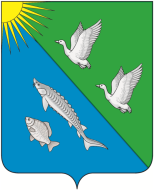 АДМИНИСТРАЦИЯСЕЛЬСКОГО ПОСЕЛЕНИЯ ЛЯМИНАСургутского районаХанты-Мансийский автономный округ-ЮграПОСТАНОВЛЕНИЕ«10» сентября 2021 года                                                                                                         № 60с.п. ЛяминаОб утверждении Порядка составления, утверждения и ведения бюджетных смет администрации сельского поселения Лямина иподведомственных казенных учрежденийВ соответствии со статьей 221 Бюджетного кодекса Российской Федерации, с Приказом Министерства финансов Российской Федерации от 14.02.2018 № 26н «Об общих требованиях к порядку составления, утверждения и ведения бюджетных смет казенных учреждений»: 1. Утвердить Порядок составления, утверждения и ведения бюджетных смет администрации сельского поселения Лямина и подведомственных казенных учреждений, согласно приложению.2. Признать утратившим силу постановление администрации от 03.02.2017 года № 3 «Об Порядок составления, утверждения и ведения бюджетных смет администрации сельского поселения Лямина и муниципальных казенных учреждений, финансируемых из бюджета сельского поселения Лямина».3. Настоящее постановление применяется при составлении, утверждении и ведении бюджетной сметы администрации сельского поселения Лямина и подведомственных казенных учреждений.4. Обнародовать настоящее постановление и разместить на официальном сайте сельского поселения Лямина. 5. Настоящее постановление вступает в силу после его обнародования.6. Контроль за исполнением настоящего постановления возложить на главу сельского поселения Лямина.  И.п. главы сельского поселения Лямина                                  Я.Ю. ГапоненкоПриложение к постановлению администрации сельского поселения Лямина от «10» сентября 2021 года № 60Порядок составления, утверждения и ведения бюджетных смет администрации сельского поселения Ляминаи подведомственных казенных учреждений 1. Общие положения1. Настоящий документ устанавливает требования к составлению, утверждению и ведению бюджетной сметы (далее - смета) администрации сельского поселения Лямина и подведомственных казенных учреждений.2. Главный распорядитель средств бюджета утверждает порядок составления, утверждения и ведения смет подведомственных учреждений в соответствии с настоящими Общими требованиями (далее - Порядок главного распорядителя бюджетных средств).Порядок главного распорядителя бюджетных средств принимается в форме единого документа.3. В настоящем Порядке используются следующие основные понятия и термины:- бюджет сельского поселения Лямина - форма образования и расходования денежных средств, предназначенных для финансового обеспечения задач и функций сельского поселения Лямина;- бюджетные ассигнования - предельные объемы денежных средств, предусмотренных в соответствующем финансовом году для исполнения бюджетных обязательств;- бюджетные обязательства - расходные обязательства, подлежащие исполнению в соответствующем финансовом году;- главный распорядитель бюджетных средств - администрация сельского поселения Лямина, имеющая право распределять бюджетные ассигнования и лимиты бюджетных обязательств между получателями бюджетных средств;- получатель бюджетных средств - казенные учреждения, имеющие право на принятие и исполнение бюджетных обязательств за счет бюджета сельского поселения Лямина;- лимиты бюджетных обязательств - объем прав в денежном выражении на принятие казенным учреждением бюджетных обязательств и их исполнение в текущем финансовом году;- казенное учреждение - администрация сельского поселения Лямина, муниципальные учреждения, осуществляющие оказание муниципальных услуг, выполнение работ и (или) исполнение муниципальных функций в целях обеспечения реализации предусмотренных законодательством Российской Федерации полномочий органов местного самоуправления, финансовое обеспечение деятельности которых осуществляется за счет средств бюджета сельского поселения Лямина на основании бюджетной сметы.2.Порядок составления бюджетных смет 2.1. Бюджетная смета (далее – смета) составляется в целях установления объема и распределения направлений расходования средств бюджета сельского поселения Лямина на текущий (очередной) финансовый год и плановый период получателями бюджетных средств, в пределах, доведенных в установленном порядке лимитов бюджетных обязательств на принятие и (или) исполнение бюджетных обязательств по выполнению функций администрацией сельского поселения Лямина и казенными учреждениями.2.2. Смета составляется получателями бюджетных средств в течение 10 рабочих дней со дня получения от главного распорядителя средств бюджета сельского поселения Лямина утвержденных лимитов бюджетных обязательств на текущий финансовый год.2.3. Сметы получателей бюджетных средств составляются в разрезе кодов классификации расходов бюджета с детализацией до кодов статей (подстатей) классификации операций сектора государственного управления, в рублях.2.4. Смета учреждения составляется в 2-х экземплярах по форме, предусмотренной приложением 1 к Порядку.Смета казенного учреждения подписывается директором казенного учреждения (в его отсутствие – лицом, исполняющим его обязанности) и исполнителем.Смета администрации сельского поселения Лямина подписывается главой поселения (в его отсутствие – лицом, исполняющим полномочия главы) и главным бухгалтером (в его отсутствие – лицом, исполняющим его обязанности).3.Порядок утверждения смет3.1. Смета получателя бюджетных средств утверждается руководителем главного распорядителя бюджетных средств (далее – ГРБС) (в его отсутствие – лицом, исполняющим его обязанности), заверяется гербовой печатью и один экземпляр сметы направляется получателю бюджетных средств.3.2. К сметам получателей бюджетных средств, представленным на утверждение, прилагаются обоснования (расчеты) плановых сметных показателей.4.Порядок ведения смет4.1. Ведением сметы является внесение изменений в смету в пределах, доведенных получателям бюджетных средств в установленном порядке объемов соответствующих лимитов бюджетных обязательств.Одновременно с предлагаемыми изменениями в смету представляются обоснования (расчеты) по изменяемым кодам статей (подстатей) классификации операций сектора государственного управления, а также причины образования экономии бюджетных ассигнований.4.2. Изменения показателей сметы утверждаются по форме, предусмотренной приложением 2 к Порядку.4.3. Внесение изменений в показатели сметы осуществляется путем утверждения изменений показателей - сумм увеличения, отражаемых со знаком «плюс», и (или) уменьшения объемов сметных назначений, отражаемых со знаком «минус»:- изменяющих объемы сметных назначений в случае изменения доведенного получателю бюджетных средств в установленном порядке объема лимитов бюджетных обязательств;- изменяющих распределение сметных назначений по кодам классификации расходов бюджета (кроме кодов классификации операций сектора государственного управления), требующих изменения показателей бюджетной росписи ГРБС и лимитов бюджетных обязательств;- изменяющих распределение сметных назначений по кодам классификации операций сектора государственного управления, не требующих изменения показателей бюджетной росписи ГРБС и утвержденного объема лимитов бюджетных обязательств.4.4. Внесение изменений в смету, требующее изменения показателей бюджетной росписи и лимитов бюджетных обязательств, утверждается после внесения в установленном порядке изменений в бюджетную роспись и лимиты бюджетных обязательств.4.5. Утверждение изменений показателей сметы осуществляется руководителем ГРБС (в его отсутствие – лицом, исполняющим его обязанности) заверяется гербовой печатью и направляется получателю бюджетных средств.4.6. Составление и утверждение изменений в  смету осуществляется аналогично порядку, предусмотренному для составления и утверждения  сметы с особенностями, предусмотренными настоящим разделом.5. Формирование проектов смет 5.1. Проект сметы составляется на очередной финансовый год и плановый период на этапе формирования проекта бюджета сельского поселения Лямина с приложением обоснований (расчетов).5.2. Проект сметы на очередной финансовый год и плановый период составляется в двух экземплярах по форме согласно приложению 3 к настоящему Порядку.5.3. Проект  сметы составляется исходя из доведенных в установленном порядке предельных объемов бюджетных ассигнований на очередной финансовый год и плановый период на основании расчетов и в соответствии с Методикой планирования бюджетных ассигнований, утвержденной постановлением администрации сельского поселения Лямина.5.4. Составление и утверждение проекта сметы осуществляется аналогично порядку, предусмотренному для составления и утверждения  сметы с особенностями, предусмотренными настоящим разделом.